1st Annual Big Tree Competition Tulip Poplar Nomination FormTree InformationCircumference of tree measured at 4.5 feet high (inches)-___________ Rough estimate of tree height (feet)-_____________Address of Tree-_____________________________________________________________________________________________Location Description-_____________________________________________________________________________________________________________________________________________________________________________________________________Additional Details (optional)-_______________________________________________________________________________________________________________________________________________________________________________________________Nominator Contact InformationName of Nominator-______________________________________________Phone Number-______________________________Address of Nominator-_______________________________________________________________________________________Owner Contact Information (Only complete if nominator contact info is different from owner contact info)Name of Owner-_________________________________________________Phone Number-_______________________________Address of Owner-___________________________________________________________________________________________Submit by December 9th, 2022 to 2789 US RT 35 E, West Alexandria, OH 45381 or email sballweg@prebleswcd.org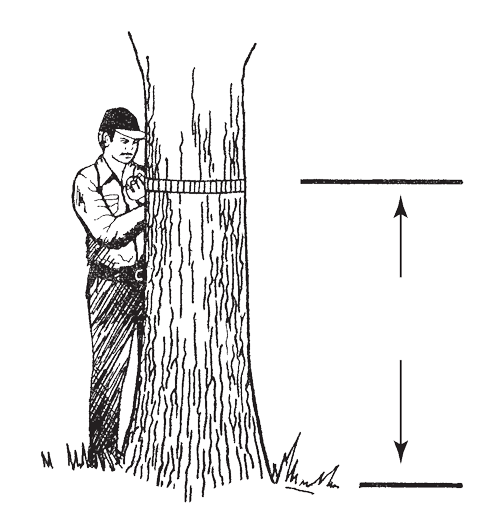 Tulip Poplar Identification- https://ohiodnr.gov/discover-and-learn/plants-trees/broad-leaf-trees/tuliptree-liriodendron-tulipiferaOhio State Champion Trees- https://ohiodnr.gov/discover-and-learn/safety-conservation/about-ODNR/forestry/champion-trees/native-champion-treesMore tree identification materials can be found on our website- http://www.prebleswcd.org/forestry-resources.html